                     №3 Педагогикалық кеңес  отырысының  хаттамасы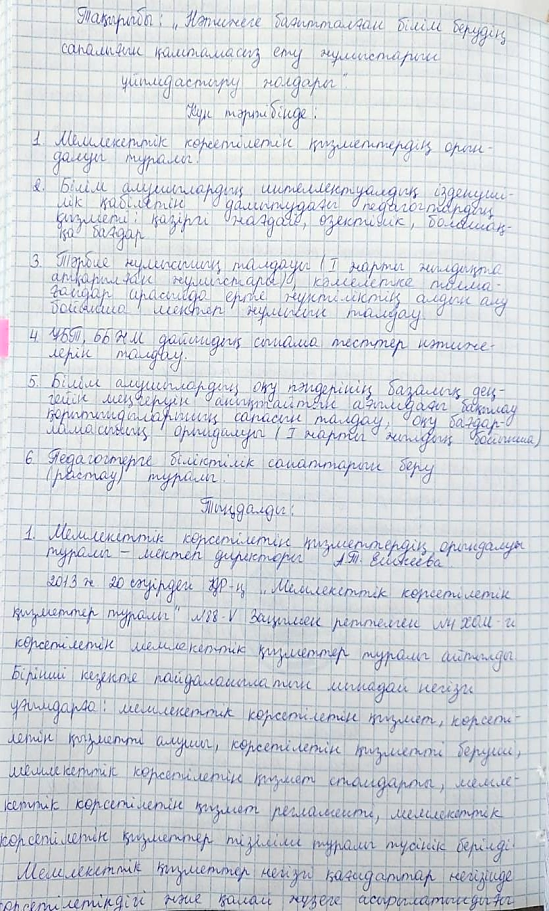 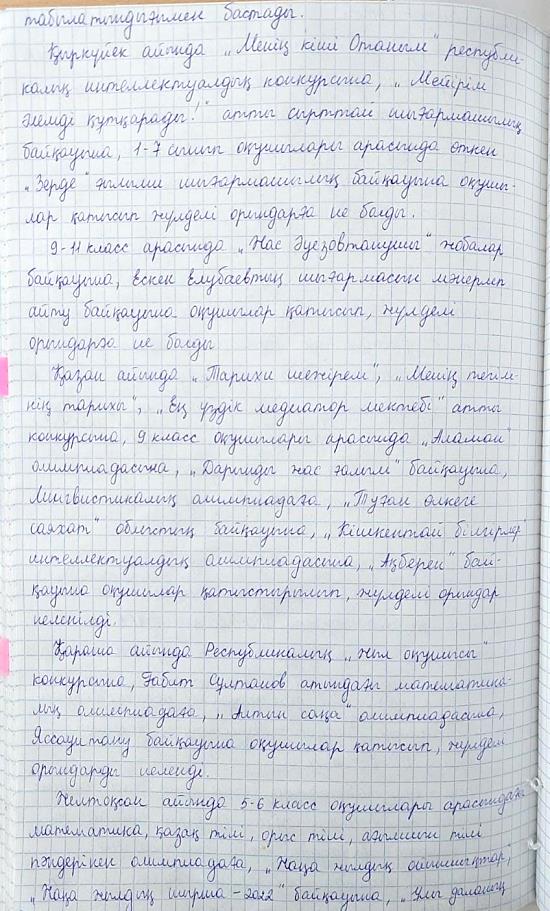 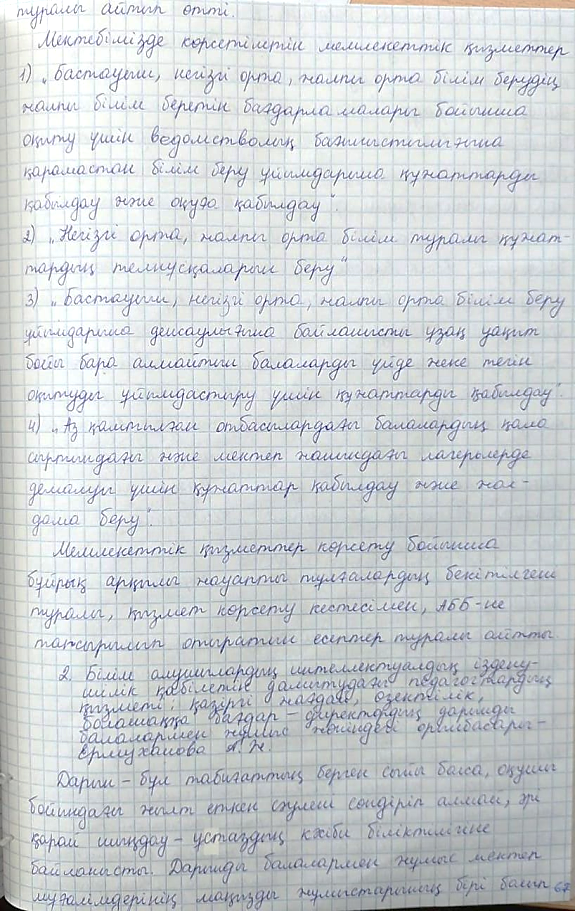                                                      05.01.2023 ж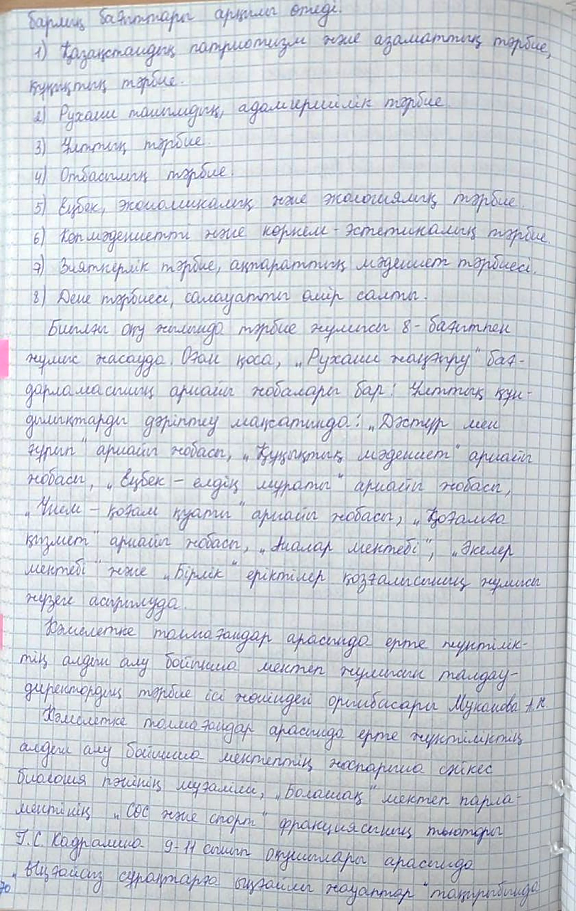 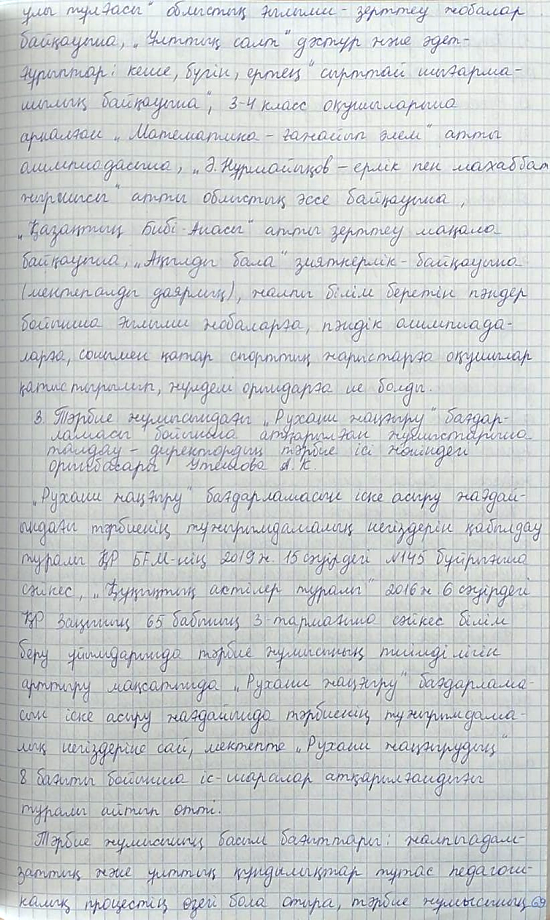 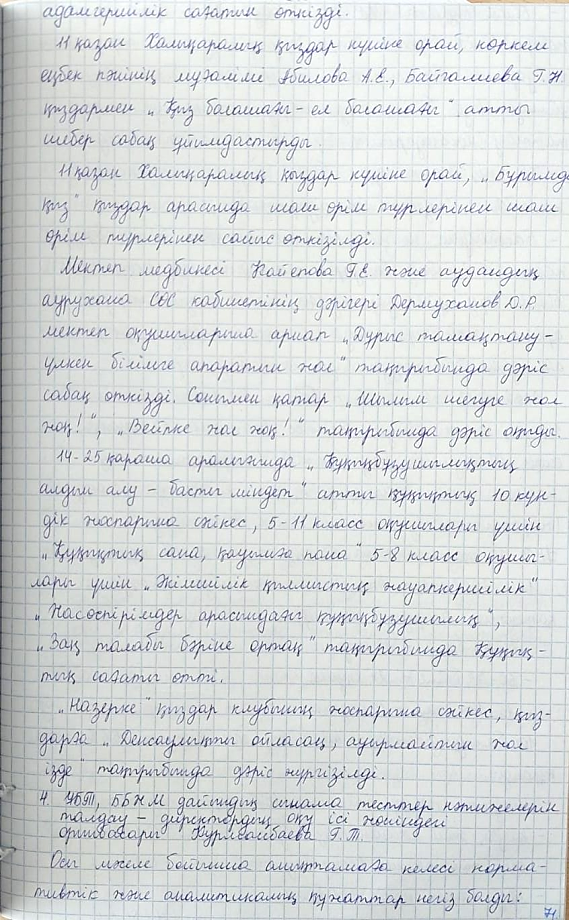 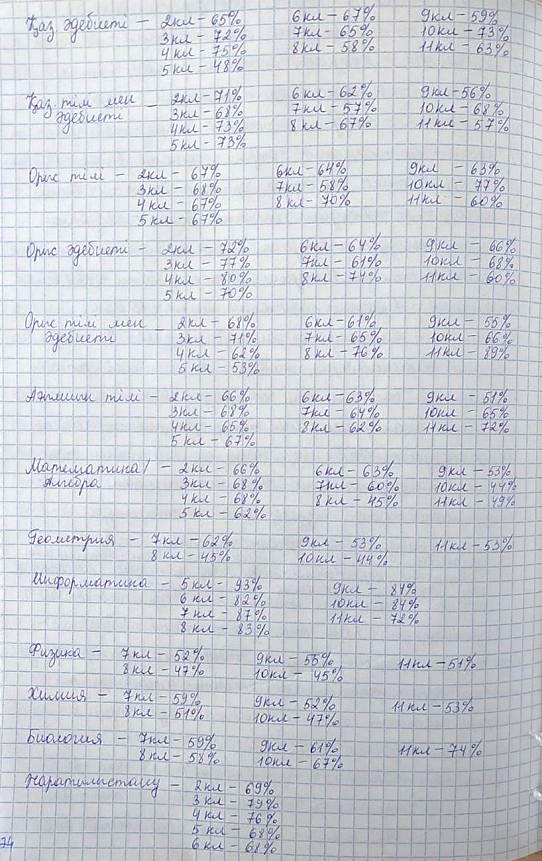 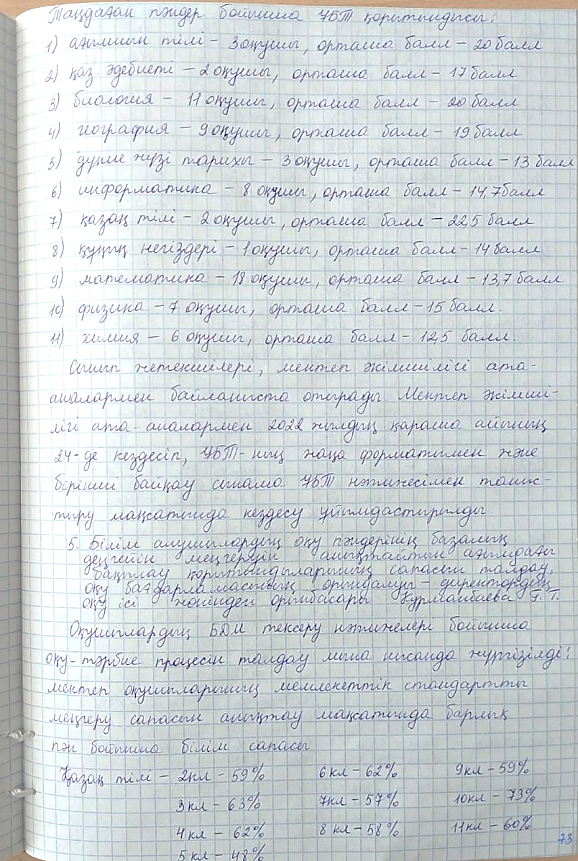 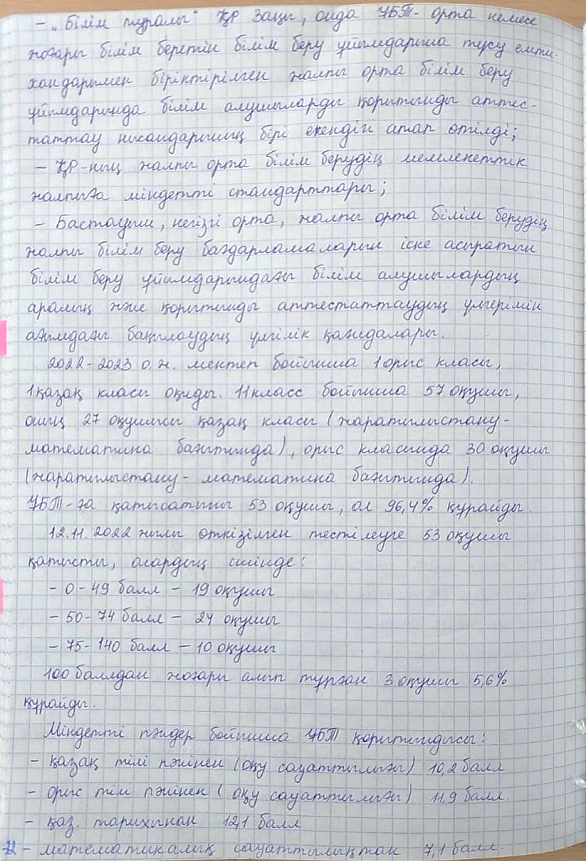 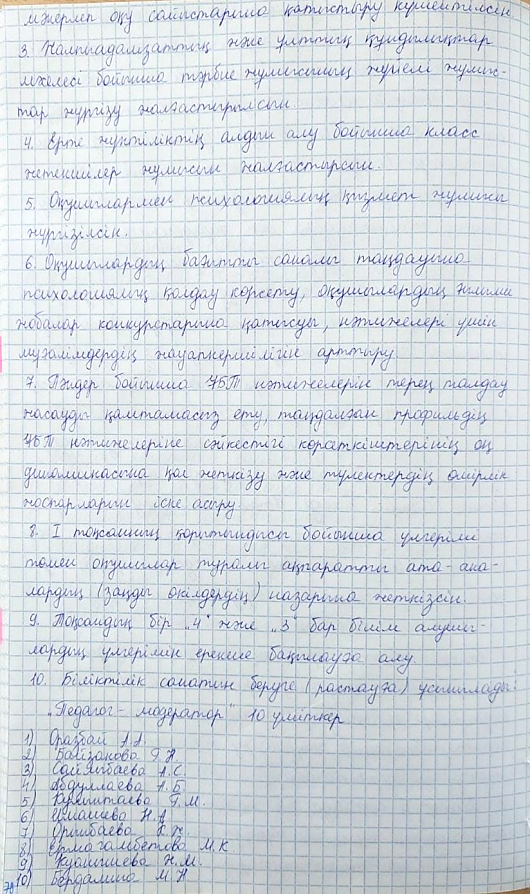 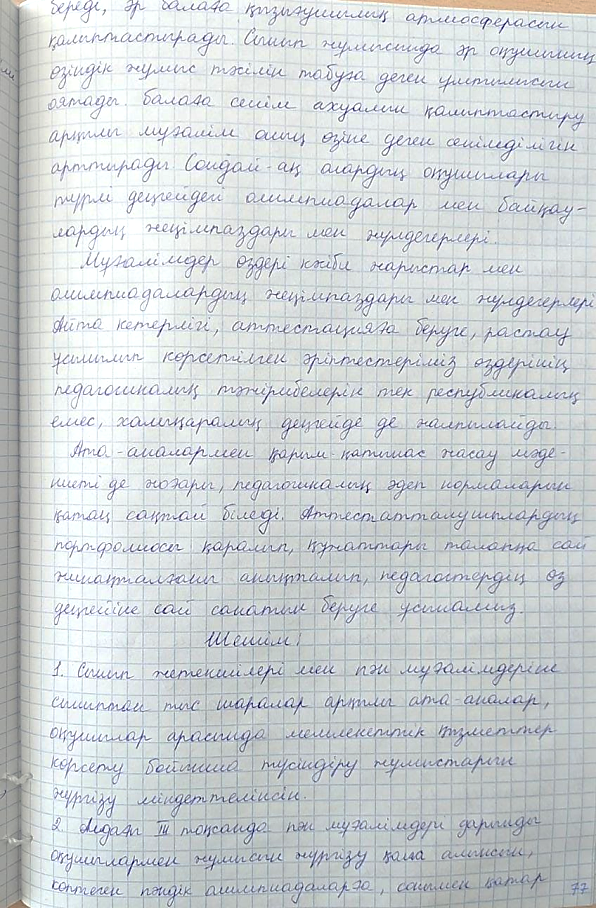 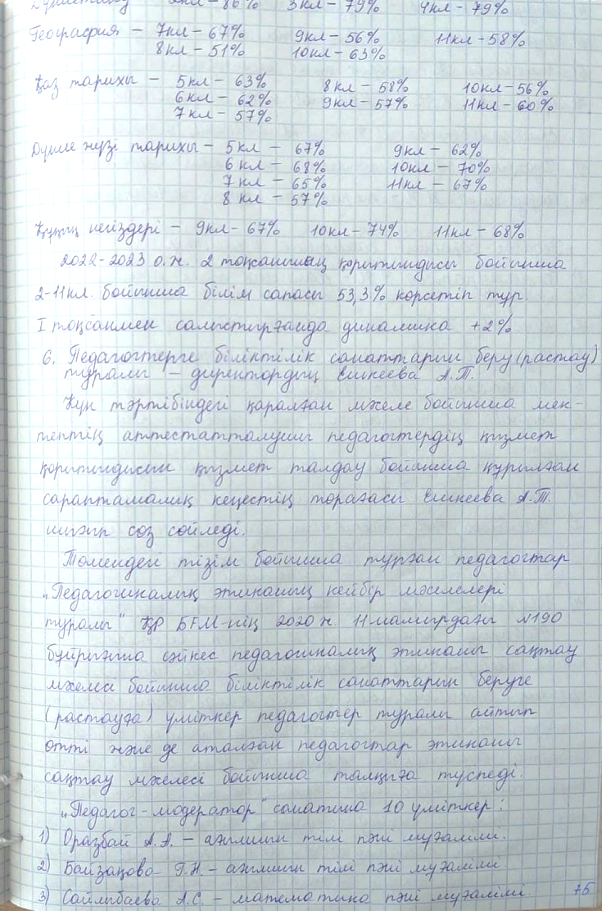 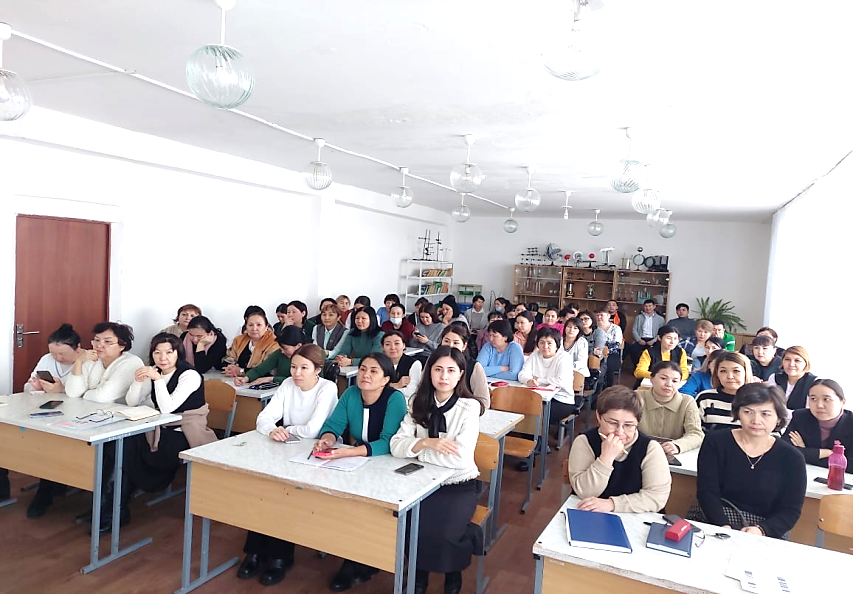 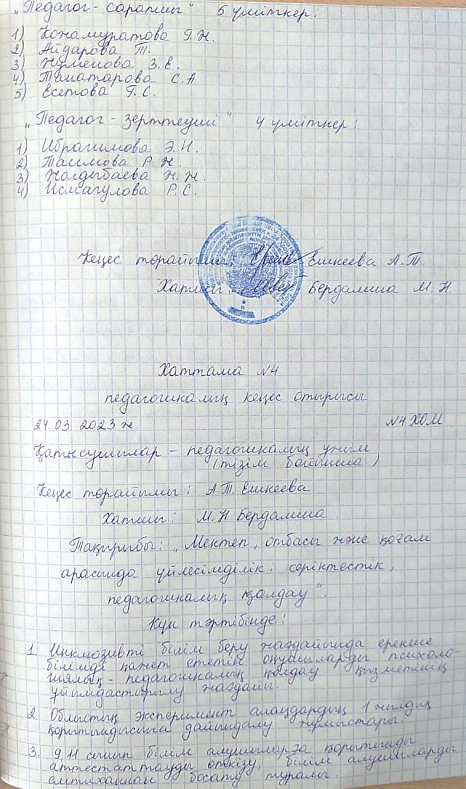 